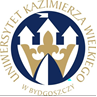 UNIWERSYTET KAZIMIERZA WIELKIEGOW BYDGOSZCZYul. Chodkiewicza 30, 85 – 064 Bydgoszcz, tel. 052 341 91 00 fax. 052 360 82 06NIP 5542647568 REGON 340057695www.ukw.edu.plBydgoszcz, dn. 19.04.2023 r.UKW/DZP-282-ZO-29/2023UNIEWAŻNIENIE ZAPYTANIA OFERTOWEGO NR UKW/DZP-282-ZO-29/2023	Uniwersytet Kazimierza Wielkiego w Bydgoszczy informuje, że  postępowanie 
o udzielenie zamówienia publicznego prowadzone w trybie Zapytania Ofertowego 
pn.: „Dostawa osprzętu do łodzi na potrzeby UKW” zostało unieważnione.Uzasadnienie:W terminie wyznaczonym jako termin składania ofert, tj. do dnia 19.04.2023 r. do godz. 10:00 nie została złożona żadna oferta.Kanclerz UKWmgr Renata Malak